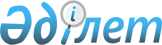 Бейбіт жиналыстарды ұйымдастыру және өткізу үшін арнайы орындарды, олардың пайдалану тәртібі мен шекті толу нормаларын, материалдық-техникалық және ұйымдастырушылық қамтамасыз етуге қойылатын талаптарды, сондай-ақ пикеттеуді өткізуге тыйым салынған іргелес аумақтардың шекараларын айқындау туралыҚызылорда қалалық мәслихатының 2020 жылғы 24 маусымдағы № 347-62/5 шешімі. Қызылорда облысының Әділет департаментінде 2020 жылғы 26 маусымда № 7542 болып тіркелді
      "Қазақстан Республикасында бейбіт жиналыстарды ұйымдастыру және өткізу тәртібі туралы" Қазақстан Республикасының 2020 жылғы 25 мамырдағы Заңының 8-бабы, 2-тармағының 1) және 2) тармақшаларына сәйкес Қызылорда қалалық мәслихаты ШЕШІМ ҚАБЫЛДАДЫ:
      1. Бейбіт жиналыстарды ұйымдастыру және өткізу үшін арнайы орындар, олардың пайдалану тәртібі мен шекті толу нормалары, материалдық-техникалық және ұйымдастырушылық қамтамасыз етуге қойылатын талаптар, сондай-ақ пикеттеуді өткізуге тыйым салынған іргелес аумақтардың шекаралары осы шешімнің қосымшасына сәйкес айқындалсын.
      2. "Қызылорда қаласы аумағында бейбіт жиналыстар, митингілер, шерулер, пикеттер және демонстрациялар өткізудің қағидаларын бекіту туралы" Қызылорда қалалық мәслихатының 2016 жылғы 1 ақпандағы № 53/2 шешімінің (нормативтік құқықтық актілерді мемлекеттік тіркеу Тізілімінде 5378 нөмірімен тіркелген, "Ақмешiт ақшамы" 2016 жылғы 16 наурыздағы № 23-24, "Кызылорда таймс" 2016 жылғы 22 наурыздағы № 13 газеттерiнде, "Әділет" ақпараттық-құқықтық жүйесінде 2016 жылғы 04 мамырда жарияланған) күші жойылды деп танылсын.
      3. Осы шешім алғашқы ресми жарияланған күнінен кейін күнтізбелік он күн өткен соң қолданысқа енгізіледі. Бейбіт жиналыстарды ұйымдастыру және өткізу үшін арнайы орындар, олардың пайдалану тәртібі мен шекті толу нормалары, материалдық-техникалық және ұйымдастырушылық қамтамасыз етуге қойылатын талаптар, сондай-ақ пикеттеуді өткізуге тыйым салынған іргелес аумақтардың шекаралары 1. Бейбіт жиналыстарды ұйымдастыру және өткізу үшін арнайы орындар мен олардың шекті толу нормалары
      1. Қызылорда қаласы аумағында бейбіт жиналыстарды ұйымдастыру және өткізу үшін мынадай арнайы орындар мен олардың шекті толу нормалары айқындалсын:
      1) жиналыстар, митингілер ұйымдастыру және өткізу үшін:
      Б.Шөкенов атындағы саябақ (Қызылорда қаласы, А.Тоқмағамбетов көшесі №9 үй), шекті толу нормасы - 200 адам;
      облыстық филармония аумағындағы "Темір жол" саябағы (Қызылорда қаласы, Е.Әуелбеков көшесі, №41 үй), шекті толу нормасы - 250 адам;
      саябақ (Қызылорда қаласы, Қорқыт ата және Қ.Яссауи көшелерінің қиылысы), шекті толу нормасы - 100 адам;
      2) демонстрациялар, шерулер ұйымдастыру және өткізу үшін:
      Жеңіс көшесі бойынша: Р.Бағланова көшесінен Астана даңғылына дейін - 1 километр, шекті толу нормасы - 150 адам.
      Бейбіт жиналыстарға қатысушылардың болжамды саны бейбіт жиналыстарды ұйымдастыру және өткізу үшін арнайы орындардың шекті толу нормаларынан асып кетпеуі тиіс.
      3) Қызылорда қаласына қарасты елді мекендерде бейбіт жиналыстар, митингілер өткізу үшін:
      Тасбөгет кентiндегі "Тасбөгет" саябағы (Ш.Есенов көшесі, нөмірсіз), шекті толу нормасы - 70 адам;
      Белкөл кентіндегі "Тағзым" алаңы (Т.Абуов көшесі, №37 үй), шекті толу нормасы - 50 адам;
      Қызылжарма ауылдық округіндегі "Тағзым" алаңы (Қ.Сексенбаев көшесі нөмірсіз), шекті толу нормасы - 50 адам;
      Талсуат ауылдық округіндегі клуб ғимаратының алаңы (А.Құнанбаев көшесі №17 үй), шекті толу нормасы - 50 адам;
      Қызылөзек ауылдық округіндегі клуб ғимаратының алаңы (Абылайхан көшесі, №30 үй), шекті толу нормасы - 50 адам;
      Ақсуат ауылдық округінің Ж.Маханбетов ауылындағы орталық алаңы (А.Найзағараев көшесі нөмірсіз), шекті толу нормасы - 50 адам;
      Ақжарма ауылдық округінің Баймұрат Батыр ауылындағы орталық алаңы (Н.Тасымов көшесі нөмірсіз), шекті толу нормасы - 50 адам;
      Қарауылтөбе ауылдық округіндегі "Тағзым" алаңы (Абай көшесі нөмірсіз), шекті толу нормасы - 50 адам;
      Қосшыңырау ауылдық округінің Абай ауылындағы клуб ғимаратының алаңы (Бейбітшілік көшесі, №12 үй), шекті толу нормасы - 50 адам.
      2. Пикеттеуді қоспағанда, өзге орындарда бейбіт жиналыстар өткізуге тыйым салынады.
      3. Жаппай жерлеу орындарында, теміржол, су, әуе және автомобиль көлігі объектілерінде және оларға іргелес жатқан аумақтарда, мемлекеттің қорғаныс қабілетін, қауіпсіздігін және халықтың тыныс-тіршілігін қамтамасыз ететін ұйымдарға іргелес жатқан аумақтарда, Қазақстан Республикасы Президентінің, Қазақстан Республикасы Тұңғыш Президентінің - Елбасының резиденцияларына іргелес жатқан аумақтарда, қауіпті өндірістік объектілерге және пайдалануы арнайы қауіпсіздік техникасы қағидаларын сақтауды талап ететін өзге де объектілерге іргелес жатқан аумақтарда, магистральдық теміржол желілерінде, магистральдық құбыржолдарда, ұлттық электр желісінде, магистральдық байланыс желілерінде және оларға іргелес жатқан аумақтарда пикеттеуді өткізуге тыйым салынады. 2. Бейбіт жиналыстарды ұйымдастыру және өткізу үшін арнайы орындарды пайдалану тәртібі
      4. Бейбіт жиналыстарды бейбіт жиналыстар өткізілетін күні жергілікті уақыт бойынша сағат 9-дан ерте бастауға және сағат 20-дан кеш аяқтауға болмайды. Пикеттеу ұзақтығы, бейбіт жиналыстарды ұйымдастыру және өткізу үшін арнайы орындарды қоспағанда, дәл сол бір жерде, дәл сол бір объектіде күніне 2 сағаттан аспауға тиіс.
      5. Дәл сол бір жерде және (немесе) дәл сол бір жүру маршруты бойынша не дәл сол бір уақытта бейбіт жиналыс өткізуге бір мезгілде бірнеше бейбіт жиналыстарды ұйымдастырушылар үміткер болған жағдайда, көрсетілген орынды пайдалану кезектілігін Қызылорда қаласының әкімдігі бейбіт жиналыстарды ұйымдастырушыдан тиісті хабарламаны немесе өтінішті алған уақытын негізге ала отырып айқындайды.
      6. Бейбіт жиналыстарды ұйымдастыру және өткізу үшін арнайы орындарды қоспағанда, дәл сол бір жерде, дәл сол бір уақытта, дәл сол бір объектіде екі және одан көп пикет өткізуге жол берілмейді.
      7. Бейбіт жиналыстарды ұйымдастырушылар мен оларға қатысушылар бейбіт жиналыстарды ұйымдастыру және өткізу үшін арнайы орындарда тазалықты сақтауы және тәртіпті қолдауы, қалалар мен елді-мекендердің абаттандыру элементтерінің (жолдар, тротуарлар, көгалдар, шағын сәулеттік нысандар, жарықтандыру, су бұрулар) зақымдануына және бұзылуына жол бермеуі, сонымен қатар "Қазақстан Республикасында бейбіт жиналыстарды ұйымдастыру және өткізу тәртібі туралы" Қазақстан Республикасының 2020 жылғы 25 мамырдағы Заңының (бұдан әрі - Заң) 5-бабының 2-тармағы және 6-бабының 2-тармағында белгіленген міндеттерді сақтауы тиіс.
      8. Ішкі істер органдары өзінің құзыреті шегінде бейбіт жиналыстарды өткізу кезінде қоғамдық тәртіп сақтауды, адамның және азаматтың өмірін, денсаулығын, құқықтары мен бостандықтарын, құқыққа қарсы қолсұғушылықтан қорғауды, жол қозғалысын реттеуді, өрт қауіпсіздігін, жаппай тәртіпсіздіктің және топтасып бағынбаушылықтың жолын кесуді қамтамасыз етеді.
      9. Денсаулық сақтау ұйымдары өзінің құзыреті шегінде бейбіт жиналыстарды өткізу кезіндегі науқастарды қабылдауды және медициналық көмек көрсетуді жүзеге асырады.
      10. Бейбіт жиналыстарды ұйымдастырушыға және қатысушыларға мыналарға тыйым салынады:
      1) Қазақстан Республикасының Конституциясын, Қазақстан Республикасының заңдары мен өзге де нормативтік құқықтық актілерін бұзуға, жаппай тәртіпсіздіктерге, әлеуметтік, нәсілдік, ұлттық, діни, тектік-топтық және рулық алауыздықты қоздыруға үндеуге, билікті басып алуға немесе ұстап тұруға, Қазақстан Республикасының конституциялық құрылысын күштеп өзгертуге насихаттауға немесе жария үндеуге;
      2) көліктің, инфрақұрылым объектілерінің іркіліссіз жұмыс істеуіне, жасыл екпелер мен шағын сәулет нысандарының, өзге де мүліктің сақталуына бөгет жасайтын, сондай-ақ бейбіт жиналыстарға қатыспайтын азаматтардың еркін жүріп-тұруына кедергі келтіретін әрекеттер жасауға;
      3) бейбіт жиналыстар өткізу кезінде мемлекеттік органдардың, ұйымдардың, лауазымды адамдардың адам мен азаматтың өмірін, денсаулығын, құқықтары мен бостандықтарын, қоғам мен мемлекеттің мүдделерін қорғау, қоғамдық тәртіпті қорғау және қоғамдық қауіпсіздікті қамтамасыз ету жөніндегі шаралар кешенін орындауы кезінде олардың қызметіне кедергі келтіруге;
      4) өзімен бірге суық, атыс қаруын және өзге де қаруды, сондай-ақ адамдардың өмірі мен денсаулығына қарсы, азаматтарға және заңды тұлғалардың меншігіне материалдық нұқсан келтіру үшін пайдаланылуы мүмкін арнайы дайындалған немесе бейімделген нәрселерді (заттарды, бұйымдарды) алып жүруге;
      5) алкоголь өнімін, есірткі, психотроптық заттарды, сол тектестерді таратумен және (немесе) тұтынумен айналысуға, сондай-ақ алкогольдік, есірткілік және (немесе) уытқұмарлық масаң күйде болуға;
      6) денсаулықты сақтауға арналған жеке қорғаныш құралдарын қоспағанда, бет-әлпетін тануға кедергі келтіретін киім-кешекті және (немесе) өзге де заттарды пайдалануға;
      7) және жасағаны үшін жауапкершілігі қолданыстағы заңнамаларда белгіленген өзге де құқыққа қарсы әрекеттер.
      11. Бейбіт жиналыстарды тоқтату үшін мыналар негіздер болып табылады:
      1) азаматтардың өмірі мен денсаулығына, қоғамдық тәртіпке және (немесе) қоғамдық қауіпсіздікке нақты қатердің төнуі, мүлікке, оның ішінде бейбіт жиналыстарды ұйымдастыру және өткізу үшін арнайы орынның шекті толу нормасынан асып түсу салдарынан нұқсан келтіру;
      2) әлеуметтік, нәсілдік, ұлттық, діни, тектік-топтық және рулық алауыздықты қоздыру, Қазақстан Республикасының Конституциялық құрылысын күштеп өзгертуге, Қазақстан Республикасының аумақтық тұтастығына қол сұғуға, сондай-ақ Қазақстан Республикасы Конституциясының, Қазақстан Республикасының заңдары мен өзге де нормативтік құқықтық актілерінің басқа да ережелерін бұзуға үндеулер;
      3) бейбіт жиналыстарды өткізу нысанын өзгерту;
      4) Заңның 17-бабының 3-тармағында көрсетілген жағдайлар басталғанда;
      5) ұйымдастырушының бейбіт жиналыс өткізуден бас тартуы;
      6) бейбіт жиналыс өткізу уақытының өтуі.
      Қызылорда қаласы әкімдігінің өкілі бейбіт жиналыстарды тоқтату туралы шешім қабылдаған жағдайда бейбіт жиналыстарды ұйымдастырушыдан не оларға қатысушылардан бейбіт жиналыстарды өз еркімен тоқтатуды талап етеді және бейбіт жиналыстарды тоқтату туралы талапты орындау үшін уақыт белгілейді.
      Бейбіт жиналыстарды тоқтату туралы талап орындалмаған жағдайда ішкі істер органдарының қызметкерлері Қазақстан Республикасының заңнамасына сәйкес бейбіт жиналыстарды мәжбүрлеп тоқтату жөнінде қажетті шараларды қолданады.
      12. Мемлекеттік органдардың, Қызылорда қаласы әкімдігінің, олардың лауазымды адамдарының шешімдері мен әрекеттеріне (әрекетсіздігіне) Қазақстан Республикасының заңдарында белгіленген тәртіппен шағым жасалуы мүмкін. 3. Бейбіт жиналыстарды ұйымдастыру және өткізу үшін арнайы орындарды материалдық-техникалық және ұйымдастырушылық қамтамасыз етуге қойылатын талаптар
      13. Бейбіт жиналыстарды ұйымдастыру және өткізу үшін арнайы орындар мүмкіндігіне қарай сыртқы электрлік жарықтандыру қондырғылармен, электр желілеріне қосылатын нүктелермен, қоқысқа арналған құтылармен, ішкі істер органдарының Жедел басқару орталықтарына қосылған бейнебақылау жүйелерімен қамтылуы, сондай-ақ сәулет, қала құрылысы және құрылыс қызметі саласындағы нормативтерге сәйкес абаттандырылған болуы қажет.
      14. Бейбіт жиналыстар өткізуді материалдық-техникалық және ұйымдастырушылық қамтамасыз етуді оларды ұйымдастырушы мен оларға қатысушылар өз қаражаты есебінен, сондай-ақ осы бейбіт жиналыстарды өткізу үшін жиналған және (немесе) берілген қаражат пен мүлік есебінен, егер осы Заңда және Қазақстан Республикасының өзге де заңдарында өзгеше белгіленбесе, жүзеге асырады.
      15. Бейбіт жиналыстарды ұйымдастыруды және өткізу үшін арнайы орындарда жаппай қырып-жою қаруын таратуды қаржыландырумен байланысты ұйымдар мен адамдардың тізбесіне және (немесе) терроризмді және экстремизмді қаржыландырумен байланысты ұйымдар мен адамдардың тізбесіне енгізілген жеке тұлғалардың және (немесе) заңды тұлғалардың, қызметі Қазақстан Республикасының заңында белгіленген тәртіппен тоқтатыла тұрған немесе оған тыйым салынған заңды тұлғаның, шетелдіктердің, азаматтығы жоқ адамдардың және шетелдік заңды тұлғалардың қаржыландыруына тыйым салынады.
      16. Қызылорда қаласы әкімдігінің келісімінсіз бейбіт жиналыстар ұйымдастыру және өткізу үшін арнайы орындарда киіз үйлер, шатырлар, өзге де құрылысжайлар орнатуға тыйым салынады. 4. Пикеттеуді өткізуге тыйым салынған іргелес аумақтардың шекаралары
      17. Пикеттеуді өткізуге тыйым салынған іргелес аумақтардың шекаралары мынадай болып айқындалсын:
      1) жаппай жерлеу орындарының іргелес аумақтың шекарасынан - 200 метр;
      2) теміржол, су, әуе және автомобиль көлігі объектілерінде және оларға іргелес жатқан аумақтардың шекарасынан - 200 метр;
      3) мемлекеттің қорғаныс қабілетін, қауіпсіздігін және халықтың тыныс-тіршілігін қамтамасыз ететін ұйымдарға іргелес жатқан аумақтардың шекарасынан - 200 метр;
      4) Қазақстан Республикасы Президентінің, Қазақстан Республикасы Тұңғыш Президентінің - Елбасының резиденцияларына іргелес жатқан аумақтардың шекарасынан - 200 метр;
      5) қауіпті өндірістік объектілерге және пайдалануы арнайы қауіпсіздік техникасы қағидаларын сақтауды талап ететін өзге де объектілерге іргелес жатқан аумақтардың шекарасынан - 200 метр;
      6) магистральдық теміржол желілерінде, магистральдық құбыржолдарда, ұлттық электр желісінде, магистральдық байланыс желілерінде және оларға іргелес жатқан аумақтардың шекарасынан - 200 метр.
					© 2012. Қазақстан Республикасы Әділет министрлігінің «Қазақстан Республикасының Заңнама және құқықтық ақпарат институты» ШЖҚ РМК
				
      Қызылорда қалалық мәслихатының кезекті ХХХХХХІІ сессиясының төрағасы Қызылорда қалалық мәслихатының хатшысы

Р. БУХАНОВА
Қызылорда қалалық мәслихатының2020 жылғы 24 маусымы№ 347-62/5 шешіміне қосымша